	Wniosek o zastrzeżenie karty PEKA (bez wyrabiania duplikatu karty)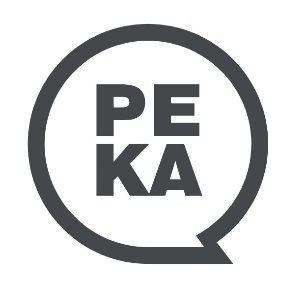 	Wniosek o zamknięcie konta PEKADane użytkownika (wypełnić czytelnie drukowanymi literami):imię  	nazwisko PESEL / data urodzenia (jeśli nie masz PESEL) nr konta PEKA lub nr UID karty Wybór sposobu zwrotu środków:Zwrot środków pieniężnych w przypadku zamykania konta PEKA z tytułu posiadanego biletu okresowego i środków pieniężnych zgromadzonych na tPortmonetce po potrąceniu opłaty manipulacyjnej może nastąpić:	gotówką w POK, po okazaniu karty PEKA,	w przypadku braku karty PEKA na konto bankowe o numerze (należy podać 26 cyfrowy numer konta bankowego):Oświadczenie:Oświadczam, że jest mi znana treść Regulaminu PEKA oraz poinformowano mnie, że zamknięcie konta wiąże się z automatycznym, nieodwracalnym zastrzeżeniem karty PEKA, a w przypadku posiadania Aplikacji PEKA nastąpi wylogowanie Użytkownika. Zgłoszenie utraty lub rezygnacji z karty i jej zastrzeżenie, powoduje brak możliwości dalszego zasilania i korzystania z t-Portmonetki oraz korzystania z pozostałych funkcji katy PEKA.data i podpis wnioskodawcy lub opiekuna prawnego: Dodatkowa informacja pracownika POK ZTM:data i podpis pracownika POK ZTM: Administratorem Państwa danych osobowych jest Zarząd Transportu Miejskiego w Poznaniu, ul. Matejki 59, 60-770 Poznań. Więcej informacji na https://www.ztm.poznan.pl/pl/ochrona-danych-osobowych oraz w Punktach Obsługi Klienta ZTM.Zarząd Transportu Miejskiego w Poznaniu | www.ztm.poznan.pl/kontakt | BDO: 000138597